RIJNSOEVER EURO-TOERNOOIDatum			Zaterdag 13 januari 2024Zaal			Sportpark de Krom 57 B, Katwijk, 071-4072875.Organisatie		Martijn HoltenInformatie		Email: mholten@casema.nlToernooileiding	Martijn Holten Aanvang/Einde	Aanvang is om 10.00 uur. De finales worden om uiterlijk 16:00 uur gepland. Zaal open: 9.00 uurAantal tafels		11Ballen			Er wordt gespeeld met Gewo 2 ster 40+ mm ballenDeelname 	Deelname is mogelijk voor jeugdspelers die uitkomen in de afdelingscompetitie of landelijke competitie van de NTTB.Aantal deelnemers	Maximaal 60Klasse-indeling	Inschrijvers worden ingedeeld in de volgende Groepen ingedeeld:Spelers worden ingedeeld in de klasse waarin ze in de Voorjaarscompetitie 2024 zullen uitkomen. Echter: om voor alle deelnemers een zo aantrekkelijk mogelijke indeling te maken, houdt de toernooileiding zich het recht voor om:Individuele spelers op basis van sterkte (competitieresultaat) in een andere categorie te plaatsen (hoger, dan wel lager).Afhankelijk van het aantal aanmeldingen groepen te splitsen, samen te voegen, te laten vervallen of anders samen te stellenSpeelwijze		Gespeeld wordt uitsluitend enkelspel. De eerste ronde wordt gespeeld inmeerkampen. Afhankelijk van het aantal deelnemers in een groep wordt de poulegrootte bepaald.
In categorieën met meer dan één poule worden een of meer vervolgronden gespeeld. Het N.T.T.B.-reglement is van toepassing.Daarnaast wordt de speciale “Euro-ronde” gespeeld. Deze ronde wordtvia een afwijkend systeem gespeeld en geeft alle deelnemers de kans een extra prijs te winnen.Prijzen	Het aantal prijzen wordt bepaald aan de hand van het aantal deelnemers per groep.Prijsuitreiking		Na afloop van het toernooi.Inschrijving	Is uitsluitend mogelijk d.m.v. het bijgevoegde verzamelinschrijfformulier,  Dit formulier kan per e-mail ingestuurd worden.			Inschrijving verplicht tot betaling!Inschrijfadres		Martijn Holten (mholten@casema.nl)Inschrijfgeld		Het inschrijfgeld bedraagt € 9,00 per deelnemer.Het inschrijfgeld dient per vereniging overgemaakt te worden op:bankrekeningnummer NL96 RABO 0364 6506 21  t.n.v. T.T.V. Rijnsoever, o.v.v. Euro-toernooi en clubnaam.Sluitingsdatum	De inschrijving sluit op 8 januari 2024, of eerder als het maximum aantal deelnemers is bereikt. Ontvangst van de betaling bepaalt daarbij de volgorde.Rechten van de 	De toernooileiding behoudt zich alle rechten voor zoals beschreven in toernooileiding	het Toernooireglement van de N.T.T.B.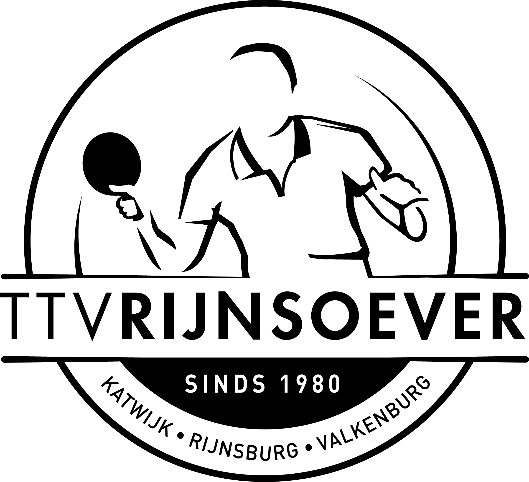 www.ttvrijnsoever.nlGroepCompetitieklasse1Landelijk, Hoofdklasse en 1e klasse22e klasse en 3e klasse34e klasse, 5e klasse en Pupillen A4Pupillen B en Pupillen C